Конкурс Новогодних стенгазет!Победители, занявшие I, II, III местабудут определены Новогодней комиссией.А также ставший традиционным ПРИЗ ИНЕТ-СИМПАТИЙФотографии Новогодних СТЕНГАЗЕТс указанием в письме № комнаты, № темы, ФИО и контактный телефон (обязательно)направляйте на MorkovinaAV@icg.sbras.ruдо 15:00 ч. 23 декабряГолосование будет проходить на нашей страничке  ВКОНТАКТЕ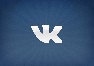 с 12:00 ч. 24 декабря до 12:00 ч. 27 декабря.(ватман, краски и кисточки можно получить в ком. № 3109с 10:00 ч. до 15:00 ч. предварительно позвонив по тел. 3109, 3130)Стенгазеты (в натуральном виде) будут приниматьсяв ком. № 3109 (радиоизотопный отдел) с 10:00 ч. до 15:00 ч.до 21 декабря (включительно).Все желающие получить море положительных эмоцийпосетите холл 3-го этажа Главного корпусагде уютно разместятся Новогодние стенгазеты!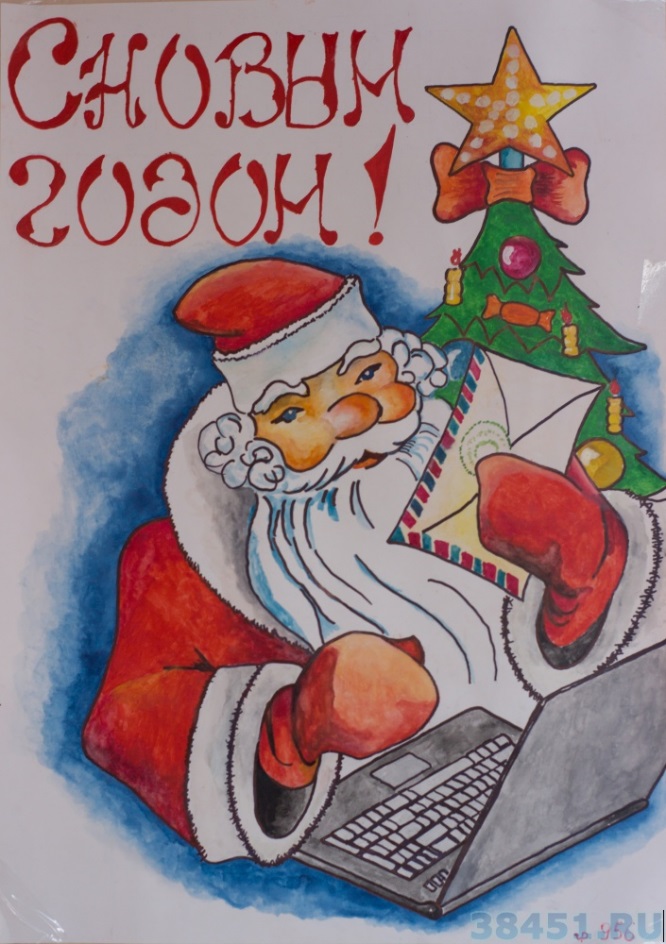 